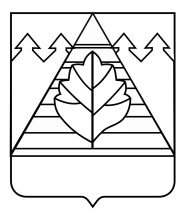 АДМИНИСТРАЦИЯГОРОДСКОГО ОКРУГА ТРОИЦК В ГОРОДЕ МОСКВЕРАСПОРЯЖЕНИЕО внесении изменений в распоряжение администрации городского округа Троицк  от 16.12.2020 №53	В соответствии с постановлением администрации городского округа Троицк в городе Москве от 12.02.2014 №105 (в редакции распоряжений от 25.02.2015 №164, от 10.03.2016 №215) «Об утверждении Положения о порядке организации и осуществления внутреннего муниципального финансового контроля в городском округе Троицк в городе Москве», со ст. 99 Федерального закона от 05.04.2013  № 44-ФЗ «О контрактной системе в сфере закупок товаров, работ, услуг для обеспечения государственных и муниципальных нужд», постановлением администрации городского округа Троицк в городе Москве от 22.06.2020 №377 «Об утверждении Порядка осуществления отделом внутреннего муниципального финансового контроля администрации городского округа Троицк контроля за соблюдением Федерального закона  от 05.04.2013 №44-ФЗ «О контрактной системе в сфере закупок товаров, работ, услуг для обеспечения государственных и муниципальных нужд» как органом, уполномоченным на осуществление внутреннего муниципального финансового контроля»:1. Внести изменения в распоряжение администрации городского округа Троицк в городе Москве от 16.12.2020 №53 «Об утверждении плана контрольных мероприятий отдела внутреннего муниципального финансового контроля в подведомственных учреждениях городского округа Троицк в городе Москве на 2021 год»(в редакции распоряжения от 26.01.2021 №3), изложив: 1.1. Приложение 1 к указанному распоряжению, согласно приложению 1 к настоящему распоряжению;1.2. Приложение 2 к указанному распоряжению, согласно приложению 2 к настоящему распоряжению;1.3. Приложение 3 к указанному распоряжению, согласно приложению 3 к настоящему распоряжению.        2. Контроль за исполнением настоящего распоряжения возложить на заместителя главы администрации городского округа Троицк В.И. Глушкову. Заместитель главы администрации                                                           В.И. ГлушковаПриложение 1к распоряжению администрации городского округа Троицкв городе Москве от ____________      №__________Приложение 1к распоряжению администрации городского округа Троицкв городе Москве от _16.12.2020__      № _53___ПЛАН КОНТРОЛЬНЫХ МЕРОПРИЯТИЙотдела внутреннего муниципального финансового контроля администрации городского округа Троицк   в сфере бюджетных правоотношений в соответствии с частью 3 статьи 269.2 Бюджетного кодекса Российской Федерациина 2021год                                                                                                                                                                                             Приложение 2к распоряжению администрации городского округа Троицкв городе Москве от ____________      №__________Приложение 2к распоряжению администрации городского округа Троицкв городе Москве от _16.12.2020__      № _53___ПЛАН КОНТРОЛЬНЫХ МЕРОПРИЯТИЙотдела внутреннего муниципального финансового контроля администрации городского округа Троицк по осуществлению контроля в сфере закупок товаров, работ, услуг для муниципальных нужд городского округа Троицк в соответствии с частями 8 и 9 статьи 99 Федерального закона от 05.04.2013 № 44-ФЗ "О контрактной системе в сфере закупок товаров, работ, услуг для обеспечения государственных и муниципальных нужд" на 2021годПриложение 3к распоряжению администрации городского округа Троицкв городе Москве от ____________      №__________Приложение 3к распоряжению администрации городского округа Троицкв городе Москве от _16.12.2020__      № _53_______ПЛАН КОНТРОЛЬНЫХ МЕРОПРИЯТИЙотдела внутреннего муниципального финансового контроля администрации городского округа Троицк по осуществлению контроля в сфере закупок товаров, работ, услуг для муниципальных нужд городского округа Троицк в соответствии с частью 3 статьи 99 Федерального закона от 05.04.2013 № 44-ФЗ "О контрактной системе в сфере закупок товаров, работ, услуг для обеспечения государственных и муниципальных нужд" на 2021годОт  №№ п/пПредмет контрольного мероприятияОбъект контроляМесяц начала проведения контрольного мероприятияПроверяемый периодМетод проведения контрольного мероприятия (ревизия, проверка, обследование)Ответственный исполнитель1Проверка достоверности отчетов о результатах предоставления и использования средств, предоставленных из бюджета городского округа Троицк, в том числе отчетов о реализации муниципальных программ, отчетов об исполнении муниципальных заданий.1.Управление жилищно-коммунального хозяйства  администрации городского округа Троицк в городе Москве2.Управление территориальной безопасности администрации городском округе Троицк в городе Москве3.Управление образования администрации городском округе Троицк в г. Москве4. Управление архитектуры и градостроительства администрации городского округа Троицк в городе Москве5.Отдел физической культуры и спорта администрации городском округе Троицк в г. Москве6. Отдел культуры администрации городском округе Троицк в г. Москве7. Отдел социального развития администрации городском округе Троицка в городе МосквеФевраль-апрель2020г.Камеральная проверкаНачальник внутреннего муниципального финансового контроля - Кириченко И.В.Зам. начальника внутреннего муниципального финансового контроля - Уколычева Т.Б.2Проверка достоверности отчетов о результатах предоставления и использования средств, предоставленных из бюджета городского округа Троицк, в том числе отчетов об исполнении  муниципальных заданий, отчетов о достижении значений показателей результативности предоставления средств из бюджета городского округа Троицк.1.Управление жилищно-коммунального хозяйства  администрации городского округа Троицк в городе Москве2.Управление образования администрации городском округе Троицк в г. Москве3.Отдел физической культуры и спорта администрации городском округе Троицк в г. Москве4. Отдел культуры администрации городском округе Троицк в г. МосквеВ течение года2021г.Камеральная проверкаНачальник внутреннего муниципального финансового контроля - Кириченко И.В.31. Законность расходования средств бюджета городского округа Троицк на выполнение муниципального задания, а также предпринимательской деятельности.2.Проверка полноты и достоверности отчетности о реализации исполнения муниципального задания.3. Законность использования средств бюджета в виде целевой субсидии, выделенных из бюджета г. о. Троицк.Муниципальное бюджетное учреждение по содержанию и ремонту дорог местного значения и благоустройству  городского  округа «Дорожное хозяйство и благоустройство»Сентябрь-октябрь2020г и первое полугодие 2021г.Камеральная проверкаНачальник внутреннего муниципального финансового контроля - Кириченко И.В.41. Законность расходования средств бюджета городского округа Троицк на выполнение муниципального задания, а также предпринимательской деятельности.2.Проверка полноты и достоверности отчетности о реализации исполнения муниципального задания.3. Законность использования средств бюджета в виде целевой субсидии, выделенных из бюджета г. о. Троицк.Муниципальное автономное образовательное учреждение дополнительного образования детей «Детская школа искусств имени М.И. Глинки»Ноябрь-декабрь2019-2020гг.Камеральная проверкаНачальник внутреннего муниципального финансового контроля - Кириченко И.В.№ п/пЦельОбъект контроляМесяц начала проведения контрольного мероприятияПроверяемый периодМетод проведения контрольного мероприятия (ревизия, проверка, обследование)Ответственный исполнитель1Соблюдение требований законодательства Российской Федерации о контрактной системе в сфере закупок, товаров, работ, услугУправление образования администрации городского округа Троицк в городе МосквеАпрель-май1 квартал 2021г.Камеральная проверкаНачальник внутреннего муниципального финансового контроля - Кириченко И.В.2Соблюдение требований законодательства Российской Федерации о контрактной системе в сфере закупок, товаров, работ, услугАдминистрация городского округа ТроицкМай-июнь2-е полугодие 2020г., 1-е полугодие 2021г.Камеральная проверкаНачальник внутреннего муниципального финансового контроля - Кириченко И.В.3Соблюдение требований законодательства Российской Федерации о контрактной системе в сфере закупок, товаров, работ, услугМуниципальное бюджетное учреждение «Дорожное хозяйство и благоустройство»Июль-август2020 г.Камеральная проверкаНачальник внутреннего муниципального финансового контроля - Кириченко И.В.№ п/пЦельОбъект контроляМесяц начала проведения контрольного мероприятияПроверяемый периодМетод проведения контрольного мероприятия (ревизия, проверка, обследование)Ответственный исполнитель1Предупреждение и выявление нарушение законодательства Российской Федерации о контрактной системе в сфере закупок, товаров, работ, услугУправление образования администрации городского округа Троицк в городе МосквеАпрель-май1 квартал 2021г.Камеральная проверкаНачальник внутреннего муниципального финансового контроля - Кириченко И.В.2Предупреждение и выявление нарушение законодательства Российской Федерации о контрактной системе в сфере закупок, товаров, работ, услугАдминистрация городского округа ТроицкМай-июнь2-е полугодие 2020г., 1-е полугодие 2021г.Камеральная проверкаНачальник внутреннего муниципального финансового контроля - Кириченко И.В.3Соблюдение требований законодательства Российской Федерации о контрактной системе в сфере закупок, товаров, работ, услугМуниципальное бюджетное учреждение «Дорожное хозяйство и благоустройство»Июль-август2020 г.Камеральная проверкаНачальник внутреннего муниципального финансового контроля - Кириченко И.В.